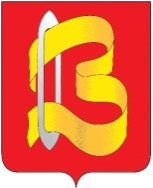 ПОСТАНОВЛЕНИЕАДМИНИСТРАЦИИ ГОРОДСКОГО ОКРУГА ВИЧУГА14 августа 2023 г.                                                                                           № 706О внесении изменений в постановление администрации городского округа Вичуга от 09.04.2018 г. № 288В соответствии с Трудовым  кодексом Российской Федерации, Поручением Президента РФ от 26 июня 2022 г. № Пр-1117,  в целях реализации мероприятий регионального проекта «Патриотическое воспитание» национального проекта «Образование» по обеспечению деятельности советников директора по воспитанию и взаимодействию с детскими общественными объединениями, руководствуясь Уставом городского округа Вичуга, ПОСТАНОВЛЯЮ:1. Внести  в  постановление  администрации городского округа Вичуга  от 09.04.2018 г. № 288 «Об утверждении Положения о размерах и условиях оплаты труда работников муниципальных образовательных и иных организаций, подведомственных отделу образования администрации городского округа Вичуга» следующие изменения: 	1.1.  Приложение 2 к постановлению администрации городского округа Вичуга от 09.04.2018 г. № 288 «Положение о системе оплаты труда работников  общеобразовательных организаций, подведомственных отделу образования администрации городского округа Вичуга» изложить в новой редакции согласно приложению 1 к настоящему постановлению.      	2. Настоящее постановление вступает в силу с момента подписания.      	3. Разместить настоящее постановление на официальном сайте администрации городского округа Вичуга в информационно-телекоммуникационной сети "Интернет" и опубликовать в Вестнике органов местного самоуправления городского округа Вичуга.     	4. Контроль за исполнением настоящего постановления возложить на  первого заместителя главы  администрации  городского округа Вичуга Виноградову И.А.Глава городского округа Вичуга                                                           П.Н. ПлоховПриложение 1 к постановлению администрации городского округа Вичуга  от 14.08.2023 г. № 706 Приложение 2к постановлению администрациигородского округа Вичуга от 09.04.2018 г. № 288Положение о системе оплаты труда работников общеобразовательных организаций, подведомственных отделу образования администрации городского округа Вичуга1. Общие положения1.1. Настоящее Положение определяет общие требования к системе оплаты труда работников общеобразовательных организаций, реализующих образовательные  программы  начального общего, основного общего, среднего (полного) общего образования в соответствии с государственным образовательным стандартом  (далее - общеобразовательные учреждения).       1.2. Система оплаты труда работников общеобразовательных организаций устанавливается в  общеобразовательных учреждениях - коллективными договорами, соглашениями, локальными нормативными актами в соответствии с федеральными законами и иными нормативными правовыми актами Российской Федерации, настоящим Положением и иными нормативными правовыми актами.       1.3. Основные понятия.       В настоящем положении используются следующие термины и понятия:Заработная плата (оплата труда работника) - вознаграждение за труд в зависимости от квалификации работника, сложности, количества, качества и условий выполняемой работы, а также компенсационные выплаты (доплаты и надбавки компенсационного характера, в том числе за работу в условиях, отклоняющихся от нормальных, и иные выплаты компенсационного характера) и стимулирующие выплаты (доплаты и надбавки стимулирующего характера, премии и иные поощрительные выплаты).Должностной оклад (оклад, ставка заработной платы) - фиксированный размер оплаты труда работника за исполнение трудовых (должностных) обязанностей определенной сложности и в пределах нормы часов рабочего времени за календарный месяц без учета компенсационных, стимулирующих выплат, состоящий из минимального оклада, умноженного на повышающие коэффициенты.Базовые оклады (базовые ставки заработной платы) по квалификационным уровням -  минимальный оклад (должностной оклад) работника определенного квалификационного уровня и определенной профессиональной квалификационной группы   за выполнение нормы труда определенной сложности (квалификации) за единицу времени без учета компенсационных, стимулирующих выплат.Повышающий коэффициент к минимальному окладу (ставке заработной платы) - размер увеличения минимального оклада (ставки заработной платы), предусмотренный в зависимости от предъявляемых требований к профессиональной подготовке, уровню квалификации, занимаемой должности.         Компенсационные выплаты – дополнительные выплаты работнику за работы: во вредных и (или) опасных и иных особых условиях труда; в условиях труда, отклоняющихся от нормальных; не входящих в круг основных обязанностей и другие. Стимулирующие выплаты – выплаты, предусматриваемые системами оплаты труда работников организаций с целью повышения мотивации качественного труда работников и их поощрения за результаты труда.Руководителям муниципальных организаций, подведомственных отделу образования, стимулирующие выплаты по результатам работы устанавливаются отделом образования администрации городского округа Вичуга.1.4. Условия оплаты труда, включая размер оклада (должностного оклада), повышающих коэффициентов и иных выплат стимулирующего характера, выплат компенсационного характера, являются обязательными для включения в трудовой договор работника.1.5. Заработная плата предельными размерами не ограничивается.В случае если установленная в соответствии с настоящим Положением месячная заработная плата работника учреждения, полностью отработавшего за этот период норму рабочего времени и выполнившего нормы труда (трудовые обязанности), оказывается, ниже установленного федеральным законом минимального размера оплаты труда, работнику учреждения производится доплата до установленного федеральным законом минимального размера оплаты труда.В составе заработной платы (части заработной платы), не превышающей минимального размера оплаты труда, компенсационные выплаты за работу в условиях, отклоняющихся от нормальных (повышенная оплата сверхурочной работы, работы в ночное время, выходные и нерабочие праздничные дни), не учитываются.2. Формирование фонда оплаты трудаобщеобразовательной организацииФормирование   фонда   оплаты   труда  общеобразовательной организации    осуществляется   в   пределах  объема   бюджетных  средств   на текущий   финансовый   год,  доведенного   до  образовательной  организации учредителем   в  соответствии  с региональными  нормативами финансирования,   утвержденными Законом Ивановской области, поправочным коэффициентом и количеством учащихся в общеобразовательной организации (в целях планирования бюджетов общеобразовательных  организаций  используется  численность  обучающихся на   начало учебного года  по состоянию на 20 сентября года, предшествующего  планируемому по данным статистической отчетности № ОО-1  по  уровням  общего  образования   и  видам   классов).Формирование фонда оплаты   труда   отражается   в   плане финансово-хозяйственной деятельности муниципальной бюджетной общеобразовательной организации. 3. Распределение фонда оплаты труда общеобразовательной организации3.1. Фонд оплаты труда общеобразовательной организации (ФОТоо) состоит из базовой части (ФОТб) и стимулирующей части (ФОТст):ФОТоо = ФОТб + ФОТст Объем стимулирующей части определяется по формуле:ФОТст = ФОТоо х шгдеш – стимулирующая доля ФОТоо.Рекомендуемый диапазон стимулирующей доли ФОТоо от 20 до 30%. Значение «ш» определяется общеобразовательной организацией самостоятельно.3.2. Базовая часть фонда оплаты труда обеспечивает гарантированную заработную плату  административно-управленческого персонала (руководитель общеобразовательной  организации, руководитель структурного подразделения, заместители руководителя, главный бухгалтер и др.), педагогического персонала, непосредственно осуществляющего учебный процесс (учителя, преподаватели), учебно-вспомогательного (педагоги-психологи, психологи, социальные педагоги, педагоги дополнительного образования, вожатые, организаторы внеклассной  и внешкольной работы, библиотекари, бухгалтера, экономисты, кассиры, секретари-машинистки, лаборанты и др.),  младшего обслуживающего (рабочие по обслуживанию здания, уборщики, дворники, водители, гардеробщик, сторожа и др.) персонала общеобразовательной организации и складывается из: ФОТб = ФОТуп + ФОТппгдеФОТб - базовая часть фонда оплаты труда;ФОТуп – фонд оплаты труда для административно-управленческого персонала, фонд оплаты труда для учебно-вспомогательного персонала, фонд оплаты труда для младшего обслуживающего персонала; ФОТпп – фонд оплаты труда для педагогического персонала, непосредственно осуществляющего учебный процесс;3.3. Руководитель общеобразовательной организации формирует и утверждает штатное расписание организации в пределах фонда оплаты труда.Объем фонда оплаты труда педагогического персонала определяется по формуле:ФОТпп = ФОТб х пп где  пп – доля ФОТ педагогического персонала, непосредственно осуществляющего учебный процесс, в базовой части ФОТ.Рекомендуемое оптимальное значение «пп» – 70%, но не менее 60%. Значение определяется самостоятельно общеобразовательной организацией. 3.4.  Размеры окладов работников общеобразовательной организации, а также выплат компенсационного характера (в рублях или в процентном отношении к размеру должностного оклада) устанавливаются в соответствии с трудовым законодательством, штатным расписанием и иными локальными правовыми актами образовательной организации в трудовых договорах, заключаемых с работниками руководителем общеобразовательной организации.В  случае  изменения  фонда оплаты труда общеобразовательной организации и (или) показателей, используемых при расчете окладов работников образовательных организаций в соответствии с настоящим Положением, с ними заключаются дополнительные соглашения к трудовому договору, предусматривающие соответствующее изменение размеров окладов и (или) выплат компенсационного характера. 4. Определение стоимости бюджетной образовательной услуги в общеобразовательной организации4.1. Базовая часть фонда оплаты труда для педагогического персонала, непосредственно осуществляющего учебный процесс (ФОТпп), состоит из общей части (ФОТо) и специальной части (ФОТс):ФОТпп = ФОТо + ФОТсОбъем  специальной части определяется по формуле:ФОТс = ФОТпп х с гдес – доля специальной части ФОТпп.   Значение «с» устанавливается общеобразовательной организацией самостоятельно.4.2. Общая и специальная части фонда оплаты труда педагогического персонала,  непосредственно осуществляющего учебный процесс, распределяются   исходя   из   стоимости   бюджетной   образовательной   услуги на одного обучающегося с учетом повышающих коэффициентов (например,  за  сложность  и   приоритетность   предмета   в зависимости         от  специфики  образовательной   программы  организации,  за  обучение  детей с  отклонениями  в  развитии, за квалификационную категорию педагога).4.3. Общая часть фонда оплаты труда обеспечивает гарантированную оплату труда педагогического работника исходя из количества проведенных им учебных часов и численности, обучающихся  в классах (часы аудиторной занятости), а так же часов неаудиторной занятости.Аудиторная занятость педагогических работников включает проведение уроков. Неаудиторная занятость педагогических работников включает следующие виды работы с обучающимися в соответствии с должностными обязанностями: консультации и дополнительные занятия с обучающимися,  подготовка учащихся к олимпиадам, конференциям, смотрам, осуществление функций классного руководителя по организации и координации воспитательной работы с обучающимися, иные формы работы с обучающимися и (или) их родителями (законными представителями). Другие виды неаудиторной занятости педагогических работников могут быть учтены при  начислении повышающих коэффициентов согласно п. 4.7. настоящего положения.Общая часть фонда оплаты труда педагогического персонала, непосредственно осуществляющего учебный процесс (ФОТо) состоит из двух частей: фонд оплаты аудиторной занятости (ФОТаз) и неаудиторной занятости (ФОТнз):ФОТо = ФОТаз + ФОТнзПримерное соотношение ФОТаз и ФОТнз – 85% и 15% соответственно. Данное соотношение и порядок распределения ФОТнз определяются образовательной организацией, исходя из специфики образовательной программы.Для определения величины гарантированной оплаты труда педагогического работника за аудиторную занятость вводится условная единица «стоимость 1 ученико-часа».      Стоимость 1 ученико-часа - стоимость бюджетной образовательной услуги, включающей  1  расчетный   час  учебной  работы  с  1  расчетным  учеником в соответствии  с  учебным  планом.     Стоимость 1 ученико-часа рассчитывается каждым образовательным учреждением самостоятельно, в пределах объема части фонда оплаты труда, отведённой на оплату аудиторной занятости педагогического персонала, непосредственно осуществляющего учебный процесс (ФОТаз), по формуле, указанной в п.4.4 настоящего положения4.4. Стоимость 1 ученико-часа (руб./ученико-час)  определяется по формуле:                                                             ФОТаз х 34Стп = --------------------------------------------------------------------------------            (а1 х в1 + а2 х в2 + а3 х в3 + ... + а10 х в10 + а11 х в11) х 52гдеСтп – стоимость 1 ученико-часа;52 - количество недель в календарном году;34 - количество недель в учебном году;ФОТаз – часть фонда оплаты труда, отведённая на оплату часов аудиторной занятости педагогического персонала, непосредственно осуществляющего учебный процесс;а1 - количество обучающихся в первых классах;а2 - количество обучающихся во вторых классах;а3 - количество обучающихся в третьих классах;а4 - количество обучающихся в четвертых классах;а5 - количество обучающихся в пятых классах;а6 - количество обучающихся в шестых классах;а7 - количество обучающихся в седьмых классах;а8 - количество обучающихся в восьмых классах;а9 - количество обучающихся в девятых классах;а10 - количество обучающихся в десятых классах;а11- количество обучающихся в одиннадцатых классах;в1 - годовое количество часов по учебному плану в первом классе;в2 - годовое количество часов по учебному плану во втором классе;в3 - годовое количество часов по учебному плану в третьем классе;в4 - годовое количество часов по учебному плану в четвертом классе;в5 - годовое количество часов по учебному плану в пятом классе;в6 - годовое количество часов по учебному плану в шестом классе;в7 - годовое количество часов по учебному плану в седьмом классе;в8 - годовое количество часов по учебному плану в восьмом классе;в9 - годовое количество часов по учебному плану в девятом классе;в10 - годовое количество часов по учебному плану в десятом классе;в11 - годовое количество часов по учебному плану в одиннадцатом классе.4.5. Учебный план разрабатывается общеобразовательной организацией самостоятельно. Максимальная учебная нагрузка обучающихся не может превышать нормы, установленные федеральным базисным учебным планом и санитарными правилами и нормами.При этом должна быть обеспечена в полном объеме реализация федерального компонента государственного образовательного стандарта общего образования.4.6. Специальная часть фонда оплаты труда педагогического персонала, непосредственно осуществляющего учебный процесс (ФОТс), включает в себя:выплаты компенсационного характера, предусмотренные Трудовым кодексом РФ либо нормативными актами Ивановской области  (примерная доля - 10 % ФОТпп, рассчитывается образовательной организацией самостоятельно);повышающие  коэффициенты  (например, за сложность и приоритетность предмета в зависимости от специфики образовательной программы  данной  организации  и  за  квалификационную категорию педагога)  (примерная доля - 15 %  ФОТпп  определяется общеобразовательной организацией  самостоятельно);доплаты за наличие почетного звания, государственных наград и т.п.) (примерная доля – 5 % ФОТпп рассчитывается общеобразовательной организацией самостоятельно). 4.7. Повышающий коэффициент за особенность, сложность и приоритетность предмета в зависимости от специфики образовательной программы данной организации (К) устанавливается руководителем общеобразовательной организации  с  учетом  мнения соответствующего органа профсоюзной организации, и определятся на основании следующих критериев:включение предмета в государственную итоговую аттестацию и других форм независимой аттестации;дополнительная нагрузка педагога, связанная с подготовкой к урокам: проверка тетрадей; формирование в кабинете базы наглядных пособий и дидактических материалов; обеспечение работы кабинета-лаборатории и  техники безопасности в нем; большая информативная емкость предмета; постоянное обновление содержания; необходимость подготовки лабораторного, демонстрационного оборудования; иное;дополнительная нагрузка педагога, обусловленная неблагоприятными условиями для его здоровья, возрастными особенностями учащихся (начальная школа); специфика образовательной программы, определяемая концепцией программы развития.Рекомендуемые  значения  повышающих  коэффициентов  (К) в интервале от 1,0 до 1,2:а) К = 1,15 (русский язык, родной язык, литература, родная литература,  иностранный язык, второй иностранный язык, математика, 1 класс начальной школы);б) К = 1,10 (история, обществознание, география, биология, информатика, физика, химия, мировая художественная культура, основы духовно-нравственной культуры народов России, основы религиозной культуры и светской этики, основы безопасности жизнедеятельности, 2 - 4 классы начальной школы);в) К = 1,05 (право, экономика, технология);г) К = 1,0 (астрономия, физическое воспитание, ИЗО, музыка, черчение, ОБЖ).4.8. Повышающий коэффициент за квалификационную категорию педагога (А) может, например, составлять:1,05 - для педагогических работников, имеющих вторую категорию или соответствующих занимаемой должности;1,10 - для педагогических работников, имеющих первую категорию;1,20 - для педагогических работников, имеющих высшую категорию;         1,10 – для педагогических работников, имеющих стаж педагогической работы от 0  до 3 лет (для закрепления молодых специалистов в образовательной организации).4.9. В случае экономии ФОТс общеобразовательная организация  имеет право перераспределять неиспользованные средства  в ФОТст и осуществлять выплаты согласно решения управляющего совета организации.     4.10. Расчет окладов педагогического персонала, непосредственно осуществляющего учебный процесс (учителей, преподавателей), рассчитывается по формуле:О = Стп х У х Чаз х К х А + Днз где: О - оклад учителя (преподавателя), непосредственно осуществляющего учебный процесс;Стп - расчетная стоимость ученико-часа (руб./ученико-час);У - количество обучающихся по предмету в каждом классе;Чаз - количество часов по предмету  по учебному плану в месяц в каждом классе;К - повышающий коэффициент за сложность и приоритетность предмета в зависимости от специфики образовательной программы данного учреждения;А - повышающий коэффициент за квалификационную категорию педагога;Днз – доплата за неаудиторную занятость (за классное руководство, за методическое обеспечение образовательного процесса, за подготовку учащихся к олимпиадам, конференциям, смотрам, за  иные формы работы с учащимися и (или) их родителями (законными представителями).     Если учитель (преподаватель) ведет несколько предметов  в разных классах, то его оклад рассчитывается как сумма оплат труда по каждому предмету и классу по следующей формуле:О = Стп х( У1 х Чаз1 х К1хА1+ У2 х Чаз2 х К2хА2+… У11 х Чаз 11х К11хА11)+Днз4.11. Компенсационные выплаты работникам, занятым на тяжелых работах, работах с вредными и (или) опасными и иными особыми условиями труда, в условиях труда, отклоняющихся от нормальных, в т.ч. при выполнении работ, связанных с образовательным процессом, но не входящих в круг основных обязанностей работников, а также на работах в местностях с особыми климатическими условиями устанавливаются в порядке, предусмотренном трудовым законодательством и иными нормативными правовыми актами, содержащими нормы трудового права, коллективным договором, соглашениями, локальными нормативными актами, трудовым договором, и не могут быть ниже установленных трудовым законодательством и иными нормативными правовыми актами, содержащими нормы трудового права.     В период школьных каникул педагогические работники привлекаются к педагогической, методической и организационной работе в пределах своей фактической нагрузки, оплата труда осуществляется в соответствии с периодом, предшествующим каникулам.5. Порядок расчета заработной платы работников5.1. Заработная плата работников общеобразовательных муниципальных организаций, подведомственных отделу образования администрации городского округа  Вичуга, определяется на основе     - отнесения должностей работников к соответствующим профессиональным квалификационным группам (ПКГ) и квалификационным уровням в составе профессиональных групп;     - установления должностных окладов (окладов, ставок заработной платы) на основе  размеров  минимальных окладов (ставок заработной платы) работников по соответствующим ПКГ и размеров минимальных окладов (должностных окладов) по должностям работников, не отнесенным к ПКГ, повышающих коэффициентов по занимаемым должностям (профессиям) в зависимости от предъявляемых требований к профессиональной подготовке (стажа, образования) или уровню квалификации, которые необходимы для осуществления соответствующей  профессиональной деятельности, с учетом  сложности и объема выполняемой работы (Приложение 1  и  2 к  Положению о системе оплаты труда работников общеобразовательных организаций, подведомственных отделу образования администрации городского округа  Вичуга) (далее Приложение 1 и 2 к настоящему положению);     -  установления выплат компенсационного характера;     -  установления выплат стимулирующего характера;     - установления доплаты работнику для доведения его заработной платы до минимального размера оплаты труда, установленного федеральным законодательством.          5.1.1.  Изменение размеров должностных окладов производится:     - при увеличении стажа работы по специальности, стажа педагогической работы, со дня достижения соответствующего стажа, если документы находятся в образовательной организации, или со дня представления документа о стаже, дающем право на повышение размера ставок заработной платы (Приложение 1 к настоящему положению);     - при получении образования или восстановлении документов об образовании - со дня представления соответствующего документа;     - при  присвоении квалификационной категории - со дня вынесения решения аттестационной комиссией.      При  наступлении у работника права на изменение размера должностного оклада (оклада, ставки заработной платы) в период пребывания его в ежегодном или другом отпуске, а также в период его временной нетрудоспособности выплата заработной платы, исходя из более высокого должностного оклада, производится со дня окончания отпуска или временной нетрудоспособности. 5.1.2. Руководитель общеобразовательной  муниципальной организации, подведомственной отделу образования администрации городского округа Вичуга:     - проверяет документы об образовании и стаже педагогической работы (работы по специальности, в определенной должности) и других оснований, в соответствии с которыми определяются размеры должностных окладов (окладов, ставок заработной платы)  педагогических и других работников, исчисляет их заработную плату;     - ежегодно составляет и утверждает на работников, выполняющих педагогическую работу,  включая работников, выполняющих эту работу в том же образовательном организации помимо основной работы, тарификационные списки;     - несет ответственность за своевременное и правильное определение размеров заработной платы работников общеобразовательных организаций. 5.2.1. Заработная плата работников общеобразовательных муниципальных организаций, подведомственных отделу образования администрации городского округа Вичуга, определяется по следующей формуле:Зп = О + К + С,где:Зп - заработная плата работника;О - должностной оклад работника;К - выплаты компенсационного характера;С - выплаты стимулирующего характера.В случае если установленная в соответствии с настоящим Положением месячная заработная плата работника учреждения, полностью отработавшего за этот период норму рабочего времени и выполнившего нормы труда (трудовые обязанности), оказывается, ниже установленного федеральным законом минимального размера оплаты труда, работнику учреждения производится доплата до установленного федеральным законом минимального размера оплаты труда.В составе заработной платы (части заработной платы), не превышающей минимального размера оплаты труда, компенсационные выплаты за работу в условиях, отклоняющихся от нормальных (повышенная оплата сверхурочной работы, работы в ночное время, выходные и нерабочие праздничные дни), не учитываются.5.2.2. Должностные оклады работников общеобразовательных муниципальных организаций, подведомственных отделу образования администрации городского округа Вичуга, определяются путем умножения минимальных окладов по квалификационному уровню ПКГ должностей работников   учреждения или минимальных окладов (должностных окладов) по должностям работников, не отнесенным к ПКГ на повышающие коэффициенты, предусмотренные в зависимости от имеющегося уровня образования и стажа или квалификационной категории, присвоенной по результатам аттестации, а так же с учетом специфики работы:О = Мо х  Кост (или  Кк) х Кспгде: О – должностной оклад работника; Мо – минимальный оклад по квалификационному уровню ПКГ должностей работников образовательного учреждения (Приложение 1 к настоящему положению) или минимальный оклад (должностной оклад) по должностям работников, не отнесенным к ПКГ (приложение 2 к настоящему Положению);Кост – коэффициент образования и педагогического стажа (приложение 1 к настоящему Положению);Кк – коэффициент квалификации (Приложение 1 к настоящему положению).         Ксп – коэффициент специфики (Приложение 4 к  Положению о системе оплаты труда работников общеобразовательных организаций, подведомственных отделу образования администрации городского округа  Вичуга (далее Приложение 4 к настоящему положению).          5.2.3. В связи с отсутствием отдельных наименований общеотраслевых должностей работников образования в профессиональных квалификационных группах общеотраслевых должностей руководителей, специалистов и служащих, утвержденных приказом Министерства здравоохранения и социального развития Российской Федерации от 05.05.2008 N 216-н ""Об утверждении профессиональных квалификационных групп должностей работников образования" ", минимальные оклады (должностные оклады) работников, не отнесенных к ПКГ, устанавливаются согласно приложению 2 к настоящему Положению.5.3.1. Месячная заработная плата работника ПКГ должностей педагогических работников определяется как сумма оплаты труда, исчисленной с учетом фактически установленного объема учебной нагрузки, компенсационных и стимулирующих выплат по формуле: Зп = Оф+К+Сгде: Зп – месячная заработная плата;Оф – оплата за фактическую учебную нагрузку;К – компенсационные выплаты;С – стимулирующие выплаты.          5.3.2. Размер оплаты труда работника ПКГ должностей педагогических работников за фактически установленный ему объем учебной нагрузки определяется путем умножения размеров должностных окладов по квалификационным уровням профессиональной квалификационной группы должностей педагогических работников на фактическую учебную нагрузку в неделю (год)  и деления полученного произведения на установленный  оклад за норму часов педагогической работы в неделю (год) по следующей формуле:Оф = Ост х Фн         Нчсгде:Оф - оплата за фактическую учебную нагрузку педагогического работника; Ост – ставка заработной платы за установленную норму часов педагогической работы в неделю, рассчитываемая как произведение минимального оклада по квалификационному уровню ПКГ должностей педагогических работников на коэффициент образования и стажа (или коэффициент категории), а так же с учетом специфики работы в общеобразовательных учреждениях (классах, группах);Фн - фактическая учебная нагрузка в неделю (год);Нчс - норма часов педагогической работы в неделю (год) в соответствии с приказом Минобрнауки России от 22 декабря 2014 г. № 1601 «О продолжительности рабочего времени (нормах  часов педагогической работы за ставку заработной платы) педагогических работников и о порядке определения учебной нагрузки педагогических работников, оговариваемой в трудовом договоре» педагогических работников общеобразовательных организаций.Объем учебной нагрузки педагогических работников устанавливается исходя из количества часов по учебному плану и программам, обеспеченности кадрами, других конкретных условий в образовательной организации.Установленная при тарификации оплата  за фактическую нагрузку педагогического работника выплачивается ежемесячно независимо от числа недель и рабочих дней в разные месяцы года.5.3.3. Месячная заработная плата, размеры ставок заработной платы или должностных окладов других педагогических работников (в т.ч.  воспитателей, педагогов-психологов, педагогов-организаторов, музыкальных руководителей  и т.п.) определяются в порядке, предусмотренном для отдельных педагогических работников с учетом определения оплаты за педагогическую работу в зависимости от ее объема и норм часов педагогической работы, установленных за ставку.Ост  = Мо х Кост (или Кк) х Кспгде:Ост – ставка заработной платы за установленную норму часов педагогической работы в неделю, рассчитываемая как произведение минимального оклада по квалификационному уровню ПКГ должностей педагогических работников на коэффициент образования и стажа (или коэффициент категории), а так же с учетом специфики работы в общеобразовательных учреждениях (классах, группах);Мо – минимальный оклад по квалификационному уровню ПКГ должностей работников  общеобразовательного учреждения;Кост – коэффициент образования и стажа;Кк – коэффициент квалификации;Ксп – коэффициент специфики. Должностные оклады педагогических работников, для которых не предусмотрены отдельные нормы часов работы за ставку, определяются путем умножения минимальных окладов (ставок заработной платы) по квалификационным уровням ПКГ должностей педагогических работников на повышающие коэффициенты, предусмотренные в зависимости от имеющегося уровня образования, квалификационной категории, присвоенной по результатам аттестации.5.4. Должностные оклады работников ПКГ общеотраслевых должностей руководителей, специалистов и служащих определяются путем умножения минимальных окладов по квалификационному уровню ПКГ общеотраслевых должностей руководителей, специалистов и служащих на повышающие коэффициенты, предусмотренные в зависимости от имеющегося уровня образования, стажа, квалификационной категории, присвоенной по результатам аттестации. 5.5. Заработная плата работников ПКГ общеотраслевых профессий рабочих определяется как сумма должностного оклада (оклада, ставки заработной платы) работника, компенсационных выплат, и стимулирующих выплат:Зп = О+К+Сгде: Зп – заработная плата работника;О – должностной оклад (оклад, ставка заработной платы) работника;К – компенсационные выплаты;С – стимулирующие выплаты.5.5.1 Должностные оклады работников ПКГ общеотраслевых должностей рабочих определяются путем умножения минимальных окладов по квалификационному уровню ПКГ общеотраслевых профессий рабочих на повышающий  коэффициент по занимаемой должности.5.6. Должностные оклады (оклады, ставки заработной платы), а также другие условия оплаты труда работников, с которыми в порядке, предусмотренном  трудовым законодательством Российской Федерации, заключен трудовой договор о работе по совместительству, устанавливаются в порядке и размерах, предусмотренных для аналогичных категорий работников данного учреждения. Другие гарантии и компенсации, предусмотренные трудовым законодательством и иными нормативными правовыми актами, содержащими нормы трудового права, коллективными договорами, соглашениями, локальными нормативными актами, предоставляются лицам, работающим по совместительству, в полном объеме.Оплата труда работников, занятых по совместительству, а также на условиях неполного рабочего времени, производится пропорционально отработанному  времени. Определение размеров  и начисления заработной платы по основной должности и по должности, занимаемой в порядке совместительства, производится раздельно по каждой из должностей.     Руководители общеобразовательных организаций в пределах фонда оплаты труда, предусмотренного планом финансово-хозяйственной деятельности учреждения, если это целесообразно и не ущемляет интересов основных работников данного учреждения, могут привлекать для проведения учебных занятий с учащимися (воспитанниками) высококвалифицированных специалистов с применением следующих коэффициентов ставок почасовой оплаты труда:     - для профессора, доктора наук - 0,20     - для доцента, кандидата наук - 0,15     - для преподавателей, не имеющих ученой степени - 0,10     Ставки почасовой оплаты могут применяться при оплате труда членов жюри конкурсов и смотров, а так же рецензентов конкурсных работ.Ставки почасовой оплаты определяются исходя из размера минимального оклада, определенного для 1 квалификационного уровня ПКГ «Общеотраслевые профессии рабочих первого уровня». В ставки почасовой оплаты включена оплата за отпуск. 6. Расчет заработной платы руководителя общеобразовательной организации6.1. Размер должностного оклада руководителя муниципальной организации  определяется трудовым договором. Должностной оклад руководителя организации, устанавливается в кратном отношении к средней заработной плате работников организации: Ор = Сзп х Кггде:Ор – должностной оклад руководителя учреждения;Сзп - средняя заработная плата работников учреждения;Кг – повышающий коэффициент в зависимости от группы по оплате труда руководителя. Предельный уровень соотношения средней заработной платы руководителей муниципальных организаций городского округа Вичуга и средней заработной платы работников муниципальных организаций городского округа Вичуга устанавливается органом местного самоуправления городского округа Вичуга осуществляющим функции полномочия учредителя соответствующих муниципальных организаций городского округа Вичуга в типовых положениях об оплате труда работников муниципальных организаций городского округа Вичуга по видам экономической деятельности, утвержденных постановлениями администрации городского округа Вичуга, в кратности от 1 до 4.     Соотношение средней заработной платы руководителей муниципальных организаций городского округа Вичуга и средней заработной платы работников муниципальных организаций городского округа Вичуга устанавливается приказом по отделу образования администрации городского округа Вичуга, в пределах кратности, установленной в типовых положениях об оплате труда работников муниципальных организаций городского округа Вичуга по видам экономической деятельности, утвержденных постановлениями администрации городского округа Вичуга.  Размеры повышающих коэффициентов и порядок отнесения к группам по оплате труда руководителей организаций образования установлены  Приложением 3 к положению о системе оплаты труда работников общеобразовательных организаций, подведомственных отделу  образования   администрации   городского  округа  Вичуга.      Отнесение к группам оплаты труда руководителей общеобразовательных организаций осуществляется в зависимости от количественных показателей общеобразовательной организации (контингент обучающихся; численность работников; наличие соответствующим образом оборудованных и эффективно используемых компьютерных классов, библиотеки, читального и спортивного залов, стадиона, медицинского кабинета, столовой и т.д.).       Для расчета повышающего коэффициента по группе оплаты труда руководителей общеобразовательных организаций учредителем может вводиться система рейтинговых баллов.     Из специальной части ФОТуп осуществляются доплаты руководителям за наличие почетного звания, государственных наград и т.п. Рекомендуемая величина выплат (в том же объеме, что и педагогическому персоналу учреждения) рассчитывается учредителем.    6.2.  Оплата  труда  заместителей  руководителей  организаций  и   главных бухгалтеров   состоит   из  должностного  оклада;  выплат компенсационного характера; выплат стимулирующего характера: Зп = О+К+Сгде:  Зп – заработная плата работника; О – должностной оклад (оклад, ставка заработной платы) работника; К – компенсационные выплаты; С – стимулирующие выплаты.     Условия оплаты труда заместителей руководителей организаций и главных бухгалтеров устанавливаются в трудовом договоре.      Должностные   оклады    заместителей    руководителей организаций   и   главных бухгалтеров   организаций устанавливаются  на  70-90  процентов   ниже    должностных   окладов руководителей этих организаций.     6.3. Выплаты компенсационного характера устанавливаются для руководителей организаций, их заместителей и главных бухгалтеров в процентах к должностным окладам или в абсолютных размерах, если иное не установлено трудовым законодательством и иными нормативными правовыми актами, содержащими нормы трудового права.     6.4. Отдел образования администрации городского округа Вичуга вправе предусмотреть фонд стимулирования руководителей до 5 процентов от общего фонда оплаты труда данной подведомственной организации.     Использование выплат стимулирующего характера руководителям муниципальных организаций городского округа Вичуга осуществляется  по решению отдела образования администрации городского округа Вичуга с учетом исполнения целевых показателей эффективности работы организации.     6.5. Выплаты стимулирующего характера (премии) руководителям осуществляются с учетом результатов деятельности организации в соответствии с критериями оценки и целевыми показателями эффективности работы организации. Размеры выплат стимулирующего характера (премии)  руководителям ежегодно устанавливаются отделом образования администрации городского округа  Вичуга в дополнительном соглашении к трудовому договору руководителя организации.          Премирование заместителей руководителей организаций, главных бухгалтеров осуществляется с учетом показателей и критериев оценки эффективности труда и деятельности организации в целом.     К должностному окладу заместителей руководителей организаций, главных бухгалтеров может быть установлен повышающий коэффициент или ежемесячная денежная выплата.     Размер выплат по повышающему коэффициенту определяется путем умножения должностного оклада на повышающий коэффициент.     6.6. В соответствии с ч. 2 ст. 145 ТК РФ зарплата руководителей, заместителей руководителей и главных бухгалтеров, учитывается  соотношением их зарплат с зарплатами  других работников этих организаций без учета заработной платы руководителя, его заместителей, главного бухгалтера соответствующей организации.     Соотношение среднемесячной заработной платы руководителей, заместителей руководителей, главных бухгалтеров организаций и среднемесячной заработной платы работников этих организаций, формируемой за счет всех источников финансового обеспечения, рассчитывается за календарный год.     Расчет среднемесячной заработной платы работников, производится по формуле: СЗР = НЗР : СЧР : 12 месяцев где:      СЗР - среднемесячная зарплата работников;     НЗР - начисленная зарплата списочного состава работников (без руководителей, заместителей руководителей, главных бухгалтеров организаций);     СЧР - среднесписочная численность работников (без руководителей, заместителей руководителей, главных бухгалтеров организаций).     Определение среднемесячной зарплаты руководителя, его заместителя и главного бухгалтера, производится по формуле: СЗР = НЗР : 12 месяцев где:      СЗР - среднемесячная зарплата соответствующего руководящего сотрудника;      НЗР - начисленная зарплата руководящего сотрудника за календарный год.     В среднемесячную зарплату включают выплаты по зарплате, надбавки и доплаты за стаж, ежемесячные премии, работу в ночное время, работу в праздничные дни, выплаты за тяжелый труд и другое. Не включают в расчет выплаты социального характера, материальную помощь и другие выплаты, которые не относятся к оплате труда.     Определение соотношения зарплат, производится по формуле:ССЗР = СЗР : СЗС где:      ССЗР - соотношение среднемесячной зарплаты руководящего сотрудника;      СЗР - среднемесячная зарплата соответствующего руководителя, заместителя руководителя, главного бухгалтера;     СЗС - среднемесячная зарплата сотрудников.      В расчет включаются отпускные, не включаются пособия по временной нетрудоспособности. В соотношение зарплат включается фактическая заработная плата, надбавки, доплаты за стаж, ежемесячные премии, за вредность, за дополнительную нагрузку, за совмещение должностей, за замещение, за работу в ночную, за работу в праздничные дни, премии, компенсационные  выплаты,  для педагогического состава – оплата за интенсивность труда, за достижения в работе, за качество выполняемой работы и так далее.     Информация о среднемесячной заработной плате руководящего состава размещается на сайте организаций или учредителя. 7. Формирование фонда стимулирования руководителей общеобразовательных организаций7.1. Фонд стимулирования руководителя общеобразовательной организаций  в размере до 5% от фонда оплаты труда муниципальных общеобразовательных организаций формируется  по следующей формуле:ФОТст = ФОТ х ц где:ФОТст – отчисление в фонд стимулирования руководителя общеобразовательной организации;ФОТ - фонд оплаты труда общеобразовательной организации;ц – доля ФОТ, устанавливается учредителем в пределах расчетного ФОТ.7.2. Распределение фонда стимулирования руководителя общеобразовательной организации осуществляется в соответствии с примерным  Положением о распределении фонда стимулирования руководителя  общеобразовательной  организации  приложение 5 к настоящему Положению.8. Распределение стимулирующей части фонда оплаты труда образовательной организацииВыплаты стимулирующего характера работникам по результатам труда распределяются органом самоуправления общеобразовательной организации, обеспечивающим демократический, государственно-общественный характер управления, с учетом мнения соответствующего  профсоюзного органа (при его наличии), в соответствии с регламентом государственно-общественного распределения стимулирующей части фонда оплаты труда работников общеобразовательной организации. Выплаты стимулирующего характера работникам по результатам труда устанавливаются локальным нормативным актом общеобразовательной организации и выплачиваются ежемесячно за счет средств  стимулирующей  части фонда оплаты труда. Решение о введении (прекращении)  каждой конкретной стимулирующей выплаты принимает руководитель организации, при этом показатели, условия  начисления, категории работников, которым она устанавливается, период,  за  который  выплачивается  премия или  назначается надбавка, определяются в соответствии с положением об оплате  труда работников соответствующего учреждения с учетом мнения представительного органа работников организации в пределах ассигнований на оплату труда. Примерное положение о распределении  стимулирующей части фонда оплаты труда общеобразовательной организации в соответствии с  приложением 6 к настоящему Положению. 9. Гарантии по оплате труда9.1. Заработная плата работников общеобразовательных организаций не может быть ниже минимального  размера оплаты  труда, установленного федеральным законом.       9.2. В случае, когда установленная в соответствии с настоящим Положением заработная плата работника, полностью отработавшего норму рабочего времени и выполнившего нормы труда оказывается ниже установленного Федеральным законом минимального размера оплаты труда, работнику выплачивается соответствующая разница в заработной плате.Приложение 1к  Положению о системе оплаты труда работниковобщеобразовательных организаций, подведомственныхотделу образования администрациигородского округа ВичугаДолжностные оклады (оклады, ставки заработной платы) по квалификационным уровням профессиональных квалификационных групп (ПКГ) в зависимости от повышающих коэффициентов к минимальным окладам по квалификационным уровням ПКГПКГ общеотраслевых профессий рабочих  (утверждены приказом Министерства  здравоохранения и социального развития Российской Федерации от 29.05.2008 № 248н)ПКГ  должностей работников образования(утверждены Приказом Министерства здравоохранения и социального развития № 216-н от 05.05.2008 г.)Профессиональные квалификационные группы общеотраслевых должностей руководителей, специалистов и служащих (утверждены приказом Министерства здравоохранения и социального развития Российской Федерации от 29.05.2008 г. № 247н)ПКГ Отраслевых должностей работников культуры, искусства и кинематографии(утверждены Приказом Министерства здравоохранения и социального развития № 121-н от 14.03.2008г.)ПКГ должностей работников физической культуры и спорта  (утверждены приказомМинистерства  здравоохранения и социального развития Российской Федерации от 27.02.2012 № 165н)  Профессиональная квалификационная группа должностей работников физической культуры и спорта второго уровняПРОФЕССИОНАЛЬНЫЕ КВАЛИФИКАЦИОННЫЕ ГРУППЫ ОБЩЕОТРАСЛЕВЫХ ДОЛЖНОСТЕЙ РУКОВОДИТЕЛЕЙ, СПЕЦИАЛИСТОВ И СЛУЖАЩИХПрофессиональная квалификационная группа «Общеотраслевые должности служащих второго уровня»Профессиональная квалификационная группа «Общеотраслевые должности служащих третьего уровня»Профессиональная квалификационная группа «Общеотраслевые должности служащих четвертого уровня»Приложение 2к Положению о системе оплаты труда работников общеобразовательных организаций, подведомственных отделу образования администрации городского округа ВичугаРазмеры минимальных окладов (должностных окладов) по должностям работников, не отнесенным к профессиональным квалификационным группамПриложение 3к Положению о системе оплаты труда работников общеобразовательных организаций, подведомственных отделу образования администрации городского округа ВичугаКоэффициенты, применяемые при установлении должностного оклада руководителей в зависимости от группы оплаты труда:Группы по оплате труда руководителей образовательных организаций:Объемные показатели масштаба управления муниципальными образовательными учреждениямиПриложение 4к Положению о системе оплаты труда работников общеобразовательных организаций, подведомственных отделу образования администрации городского округа ВичугаКоэффициент специфики работы в муниципальных образовательных и иных организациях (классах, группах в зависимости от их типов или видов)     При наличии оснований для применения двух и более коэффициентов соответствующие коэффициенты перемножаются. Приложение 5к Положению о системе оплаты труда работников общеобразовательных организаций, подведомственных отделу образования администрации городского округа ВичугаПримерное положение о распределении фонда стимулирования руководителей образовательных организаций1. Общие положения 1.1. Настоящее Примерное положение разработано в целях усиления материальной заинтересованности руководителей образовательных организаций в повышении качества работы, развитии творческой активности и инициативы   при выполнении поставленных задач, успешного и добросовестного исполнения должностных обязанностей.1.2. Премирование руководителей организаций производится из средств централизованного фонда стимулирования, сформированного из состава фонда оплаты труда образовательной организации в размере до 5% фонда оплаты труда образовательной организации.1.3. Выплаты стимулирующего характера руководителям образовательных организаций устанавливаются на основе показателей качества профессиональной деятельности.1.4.  Деятельность руководителя по каждому из показателей оценивается от 0 до 2 баллов в зависимости от степени достижения результатов. Оценка 2 балла применяется в случае, если результаты этого вида деятельности присутствуют, они достаточно эффективны, чтобы можно было проследить положительную динамику.Оценка 1 балл применяется в случае, если результаты этого вида деятельности присутствуют, но они мало или недостаточно эффективны.Оценка 0 баллов применяется в случае, если результаты этого вида деятельности отсутствуют.По показателю 2.1.1 «Условия стимулирования директоров общеобразовательных организаций» допускается применение значений показателя в балловом исчислении от 0 до 5 по результатам эффективности деятельности директоров за первое полугодие текущего учебного года2.1. Условия стимулирования директоров общеобразовательных организацийУстановление условий стимулирования, не связанных с эффективным обеспечением образовательного процесса, не допускается.      3. Порядок стимулирования3.1. Распределение централизованного фонда осуществляется два раза в год комиссией по стимулированию (далее  - комиссия), образованной  при отделе образования администрации городского округа Вичуга. Размер и количество премий, выплачиваемых конкретному руководителю  организации, максимальным пределом не ограничиваются.3.2. Руководители ОО предоставляют в комиссию аналитическую информацию о показателях деятельности организаций, являющихся основанием для премирования их руководителей.Руководители организаций имеют право присутствовать на заседании комиссии и давать необходимые пояснения.Комиссия принимает решение о стимулировании и размере стимулирования в балловом исчислении открытым голосованием при условии присутствия не менее половины членов комиссии. Решение Комиссии оформляется протоколом. На основании протокола Комиссия ходатайствует перед отделом администрации городского округа Вичуга об удовлетворении решения Комиссии.Отдел образования рассматривает ходатайство Комиссии, обладает правом внесения обоснованных коррективов,  издает приказ о назначении стимулирующих выплат. Приложение 6к Положению о системе оплаты труда работников общеобразовательных организаций, подведомственных отделу образования администрации городского округа ВичугаПримерное положение о распределении стимулирующей части фонда оплаты труда общеобразовательной организации1. Общие положения1. Настоящее Примерное положение разработано в целях усиления материальной заинтересованности работников общеобразовательной организации в повышении качества образовательного и воспитательного процесса, развитии творческой активности и инициативы.2. Система стимулирующих выплат работникам общеобразовательной организации включает в себя поощрительные выплаты по результатам труда (премии).2. Условия премированияУстановление условий премирования, не связанных с результативностью труда, не допускается.      3. Порядок премирования3.1. Поощрительные выплаты по результатам труда распределяются органом самоуправления общеобразовательной организации, обеспечивающим демократический, государственно-общественный характер управления, по представлению руководителя общеобразовательной организации.3.2. Руководитель общеобразовательной организации представляет в орган самоуправления общеобразовательной организации, обеспечивающим демократический, государственно-общественный характер управления, аналитическую информацию о показателях деятельности работников, являющихся основанием для их премирования.Порядок рассмотрения органом самоуправления общеобразовательной организации, обеспечивающим демократический, государственно-общественный характер управления, вопроса о стимулировании работников устанавливается соответствующим положением. номер уровня ПКГКвалификационный уровеньДолжности, отнесенные к квалификационным уровнямМинимальный оклад, руб.Коэффициент по занимаемой должностиПКГ «Общеотраслевые профессии рабочих первого уровня»ПКГ «Общеотраслевые профессии рабочих первого уровня»ПКГ «Общеотраслевые профессии рабочих первого уровня»ПКГ «Общеотраслевые профессии рабочих первого уровня»11 квалификационный уровеньНаименования профессий рабочих, по  которым  предусмотрено присвоение  1,  2  и   3 квалификационных разрядов в соответствии с Единым  тарифно-квалификационным справочником работ и профессий рабочих: возчик; гардеробщик; грузчик; дворник; истопник; кастелянша; кладовщик; конюх;  уборщик производственных помещений; уборщик служебных помещений; уборщик территорий; сторож (вахтер)- 1 квалификационный  разряд:  дворник, сторож- 2 квалификационный  разряд:  кастелянша, машинист по стирке белья, кладовщик, уборщик- 3 квалификационный  разряд:  подсобный рабочий кухни, рабочий по комплексному обслуживанию и ремонту зданий2 515,01,151,201,2512 квалификационный уровеньПрофессии рабочих, отнесенные к первому  квалификационному уровню, при выполнении работ по профессии с производным наименованием "старший" (старший по смене)2 830,01,15ПКГ «Общеотраслевые профессии рабочих второго уровня»ПКГ «Общеотраслевые профессии рабочих второго уровня»ПКГ «Общеотраслевые профессии рабочих второго уровня»ПКГ «Общеотраслевые профессии рабочих второго уровня»21 квалификационный уровеньНаименования профессий рабочих, по  которым  предусмотрено присвоение 4 и 5 квалификационных разрядов в соответствии с Единым тарифно-квалификационным справочником работ и профессий рабочих: водитель автомобиля, повар- 4 квалификационный     разряд- 5 квалификационный     разряд2 876,01,151,2822 квалификационный уровеньНаименования профессий рабочих, по  которым  предусмотрено присвоение 6 и 7 квалификационных разрядов в  соответствии с Единым  тарифно-квалификационным  справочником   работ и профессий рабочих-6 квалификационный     разряд-7 квалификационный     разряд3  539,01,151,2623 квалификационный уровеньНаименования профессий рабочих, по  которым  предусмотрено присвоение 8 квалификационного разряда в соответствии с Единым тарифно-квалификационным  справочником работ и профессий рабочих 4 273,01,1524 квалификационный уровеньНаименования профессий  рабочих,  предусмотренных 1-3 квалификационными уровнями настоящей профессиональной квалификационной группы, выполняющих важные (особо важные) и ответственные (особо ответственные работы): водитель автомобиля  4 692,01.151,26Квалификационный уровеньДолжности, отнесенные к квалификационным уровнямМинимальный оклад, руб.Коэффициент по занимаемой должности-ПКГ должностей работников учебно-вспомогательного персонала первого уровня-ПКГ должностей работников учебно-вспомогательного персонала первого уровня-ПКГ должностей работников учебно-вспомогательного персонала первого уровня1 квалификационный уровеньВожатый; помощник воспитателя; секретарь учебной части3 523,01,15-ПКГ должностей педагогических работников-ПКГ должностей педагогических работников-ПКГ должностей педагогических работников-ПКГ должностей педагогических работников1 квалификационный уровеньИнструктор   по   труду;      инструктор по физической   культуре; музыкальный руководитель; старший вожатый4 968,0Без категории-1,15Соответствие занимаемой должности -1,25Первая категория -1,36Высшая категория-1,472 квалификационный уровеньИнструктор-методист;     концертмейстер;  педагог  дополнительного     образования; педагог-организатор; социальный   педагог; тренер-преподаватель5 440,0Без категории-1,15Соответствие занимаемой должности -1,24Первая категория -1,34Высшая категория-1,443 квалификационный уровеньВоспитатель; мастер    производственного обучения; методист; методист муниципального опорного центра; педагог-психолог; старший инструктор-методист;     старший педагог дополнительного  образования; старший тренер-преподаватель5 761,0Без категории-1,15Соответствие занимаемой должности -1,17Первая категория -1,26Высшая категория-1,363 квалификационный уровеньМетодист финансово-методического центра5 993,0Без категории-1,15Соответствие занимаемой должности -1,264 квалификационный уровеньПреподаватель (кроме должностей преподавателей, отнесенных к профессорско-преподавательскому составу); преподаватель-организатор основ безопасности жизнедеятельности; руководитель физического воспитания; старший  воспитатель;  старший   методист; тьютор (за исключением тьюторов, занятых в сфере высшего и дополнительного профессионального образования); учитель; учитель-дефектолог; учитель-логопед (логопед)5 798,0Без категории-1,15Соответствие занимаемой должности -1,16Первая категория -1,26Высшая категория-1,354 квалификационный уровеньТьютор финансово-методического центра6 031,0Без категории-1,15Соответствие занимаемой должности -1,16-ПКГ должностей руководителей структурных подразделений-ПКГ должностей руководителей структурных подразделений-ПКГ должностей руководителей структурных подразделений-ПКГ должностей руководителей структурных подразделений1 квалификационный уровеньЗаведующий (начальник) структурнымподразделением: кабинетом, лабораторией, отделом,  отделением,        сектором, учебно-консультационным   пунктом,   учебной (учебно-производственной)       мастерской и другими структурными     подразделениями, реализующими общеобразовательную программу и образовательную программу   дополнительного образования детей (кроме должностей руководителей структурных подразделений, отнесенных ко 2 квалификационному уровню)5 918,0Без категории-1,15Соответствие занимаемой должности -1,19Первая категория -1,28Высшая категория-1,382 квалификационный уровеньЗаведующий (начальник)      обособленным структурным   подразделением, реализующим общеобразовательную программу и образовательную программу   дополнительного образования  детей; руководитель муниципального опорного центра  6 264,0Без категории-1,15Соответствие занимаемой должности -1,21Первая категория -1,30Высшая категория-1,39Квалификационный уровеньДолжности, отнесенные к квалификационным уровнямМинимальный оклад, руб.Коэффициент  по занимаемой должностиПКГ «Общеотраслевые должности служащих первого уровня»ПКГ «Общеотраслевые должности служащих первого уровня»ПКГ «Общеотраслевые должности служащих первого уровня»ПКГ «Общеотраслевые должности служащих первого уровня»1 квалификационныйуровеньДежурный (по общежитию   и   др.); делопроизводитель, калькулятор; кассир; комендант; машинистка;   нарядчик; секретарь; секретарь-машинистка; экспедитор.  2 742,01,15 Среднее (полное) общее образование 1 квалификационныйуровеньДежурный (по общежитию   и   др.); делопроизводитель, калькулятор; кассир; комендант; машинистка;   нарядчик; секретарь; секретарь-машинистка; экспедитор.  2 742,01,32 Начальное профессиональное образование1 квалификационныйуровеньДежурный (по общежитию   и   др.); делопроизводитель, калькулятор; кассир; комендант; машинистка;   нарядчик; секретарь; секретарь-машинистка; экспедитор.  2 742,01,38 Среднее профессиональное образование2 квалификационный уровеньДолжности   служащих  первого квалификационного  уровня,  по   которым может    устанавливаться     производное должностное наименование "старший"2 830,01,15 Среднее (полное) общее образование 2 квалификационный уровеньДолжности   служащих  первого квалификационного  уровня,  по   которым может    устанавливаться     производное должностное наименование "старший"2 830,01,32 Начальное профессиональное образование2 квалификационный уровеньДолжности   служащих  первого квалификационного  уровня,  по   которым может    устанавливаться     производное должностное наименование "старший"2 830,01,38 Среднее профессиональное образованиеПКГ «Общеотраслевые должности служащих второго уровня»ПКГ «Общеотраслевые должности служащих второго уровня»ПКГ «Общеотраслевые должности служащих второго уровня»ПКГ «Общеотраслевые должности служащих второго уровня»1 квалификационный уровеньАдминистратор,диспетчер,инспектор    по    кадрам; лаборант;  секретарь руководителя; техник;  техник  по инструменту; техник-програмист,техник по защите информации     2 876,01,15 Среднее (полное) общее образование 1 квалификационный уровеньАдминистратор,диспетчер,инспектор    по    кадрам; лаборант;  секретарь руководителя; техник;  техник  по инструменту; техник-програмист,техник по защите информации     2 876,01,32 Начальное профессиональное образование1 квалификационный уровеньАдминистратор,диспетчер,инспектор    по    кадрам; лаборант;  секретарь руководителя; техник;  техник  по инструменту; техник-програмист,техник по защите информации     2 876,01,38Среднее профессиональное образование1 квалификационный уровеньАдминистратор,диспетчер,инспектор    по    кадрам; лаборант;  секретарь руководителя; техник;  техник  по инструменту; техник-програмист,техник по защите информации     2 876,01,44 Высшее образование 2 квалификационный уровеньЗаведующий  складом;  заведующий хозяйством; Должности служащих первого квалификационного  уровня, по   которым устанавливается производное  должностное наименование "старший"; Должности служащих  первого квалификационного уровня, по   которым устанавливаться  II   внутридолжностная категория 3 187,01,15 Среднее (полное) общее образование 2 квалификационный уровеньЗаведующий  складом;  заведующий хозяйством; Должности служащих первого квалификационного  уровня, по   которым устанавливается производное  должностное наименование "старший"; Должности служащих  первого квалификационного уровня, по   которым устанавливаться  II   внутридолжностная категория 3 187,01,32 Начальное профессиональное образование2 квалификационный уровеньЗаведующий  складом;  заведующий хозяйством; Должности служащих первого квалификационного  уровня, по   которым устанавливается производное  должностное наименование "старший"; Должности служащих  первого квалификационного уровня, по   которым устанавливаться  II   внутридолжностная категория 3 187,01,38 Среднее профессиональное образование2 квалификационный уровеньЗаведующий  складом;  заведующий хозяйством; Должности служащих первого квалификационного  уровня, по   которым устанавливается производное  должностное наименование "старший"; Должности служащих  первого квалификационного уровня, по   которым устанавливаться  II   внутридолжностная категория 3 187,01,44 Высшее образование 3 квалификационный уровеньЗаведующий общежитием; заведующий производством (шеф-повар), заведующий столовой;    управляющий отделением (фермой, сельскохозяйственным участком). Должности служащих первого квалификационного уровня,  по которым устанавливаться 1 внутридолжностная категория, спортсмен-инструктор3 539,01,15 Среднее (полное) общее образование 3 квалификационный уровеньЗаведующий общежитием; заведующий производством (шеф-повар), заведующий столовой;    управляющий отделением (фермой, сельскохозяйственным участком). Должности служащих первого квалификационного уровня,  по которым устанавливаться 1 внутридолжностная категория, спортсмен-инструктор3 539,01,32 Начальное профессиональное образование3 квалификационный уровеньЗаведующий общежитием; заведующий производством (шеф-повар), заведующий столовой;    управляющий отделением (фермой, сельскохозяйственным участком). Должности служащих первого квалификационного уровня,  по которым устанавливаться 1 внутридолжностная категория, спортсмен-инструктор3 539,01,39 Среднее профессиональное образование3 квалификационный уровеньЗаведующий общежитием; заведующий производством (шеф-повар), заведующий столовой;    управляющий отделением (фермой, сельскохозяйственным участком). Должности служащих первого квалификационного уровня,  по которым устанавливаться 1 внутридолжностная категория, спортсмен-инструктор3 539,01,44 Высшее образование 4 квалификационный уровеньМастер участка (включая старшего); механик. Должности служащих  первого квалификационного  уровня,  по  которым может    устанавливаться     производное должностное наименование "ведущий", секретарь-руководителя3 889,01,15 Среднее (полное) общее образование 4 квалификационный уровеньМастер участка (включая старшего); механик. Должности служащих  первого квалификационного  уровня,  по  которым может    устанавливаться     производное должностное наименование "ведущий", секретарь-руководителя3 889,01,32 Начальное профессиональное образование4 квалификационный уровеньМастер участка (включая старшего); механик. Должности служащих  первого квалификационного  уровня,  по  которым может    устанавливаться     производное должностное наименование "ведущий", секретарь-руководителя3 889,01,38 Среднее профессиональное образование4 квалификационный уровеньМастер участка (включая старшего); механик. Должности служащих  первого квалификационного  уровня,  по  которым может    устанавливаться     производное должностное наименование "ведущий", секретарь-руководителя3 889,01,44 Высшее образование ПКГ «Общеотраслевые должности служащих третьего уровня»ПКГ «Общеотраслевые должности служащих третьего уровня»ПКГ «Общеотраслевые должности служащих третьего уровня»ПКГ «Общеотраслевые должности служащих третьего уровня»1 квалификационный уровеньБухгалтер;документовод, бухгалтер- ревизор;  инженер; инженер-программист (программист); инженер-электроник, профконсультант,(электроник); инженер-энергетик (энергетик); инженер-электрик; психолог; социолог;  экономист;   экономист по бухгалтерскому    учету    и анализу  хозяйственной  деятельности;   экономист по планированию; экономист  по сбыту; экономист по труду; экономист  по финансовой  работе; эксперт, юрисконсульт; специалист по охране труда3 472,01,15 Среднее (полное) общее образование 1 квалификационный уровеньБухгалтер;документовод, бухгалтер- ревизор;  инженер; инженер-программист (программист); инженер-электроник, профконсультант,(электроник); инженер-энергетик (энергетик); инженер-электрик; психолог; социолог;  экономист;   экономист по бухгалтерскому    учету    и анализу  хозяйственной  деятельности;   экономист по планированию; экономист  по сбыту; экономист по труду; экономист  по финансовой  работе; эксперт, юрисконсульт; специалист по охране труда3 472,01,67 Начальное профессиональное образование1 квалификационный уровеньБухгалтер;документовод, бухгалтер- ревизор;  инженер; инженер-программист (программист); инженер-электроник, профконсультант,(электроник); инженер-энергетик (энергетик); инженер-электрик; психолог; социолог;  экономист;   экономист по бухгалтерскому    учету    и анализу  хозяйственной  деятельности;   экономист по планированию; экономист  по сбыту; экономист по труду; экономист  по финансовой  работе; эксперт, юрисконсульт; специалист по охране труда3 472,01,74 Среднее профессиональное образование1 квалификационный уровеньБухгалтер;документовод, бухгалтер- ревизор;  инженер; инженер-программист (программист); инженер-электроник, профконсультант,(электроник); инженер-энергетик (энергетик); инженер-электрик; психолог; социолог;  экономист;   экономист по бухгалтерскому    учету    и анализу  хозяйственной  деятельности;   экономист по планированию; экономист  по сбыту; экономист по труду; экономист  по финансовой  работе; эксперт, юрисконсульт; специалист по охране труда3 472,01,81 Высшее образование2 квалификационный уровеньДолжности  служащих первого квалификационного уровня, по   которым может    устанавливаться II внутридолжностная категория3 818,01,15 Среднее профессиональное образование2 квалификационный уровеньДолжности  служащих первого квалификационного уровня, по   которым может    устанавливаться II внутридолжностная категория3 818,01,81 Высшее образование 3 квалификационный уровеньДолжности  служащих   первого квалификационного уровня, по   которым может     устанавливаться I внутридолжностная категория3 841,01,15 Среднее профессиональное образование3 квалификационный уровеньДолжности  служащих   первого квалификационного уровня, по   которым может     устанавливаться I внутридолжностная категория3 841,01,81 Высшее образование 4 квалификационный уровеньДолжности  служащих   первого квалификационного уровня, по   которым может  устанавливаться     производное должностное наименование "ведущий"4 162,01,15 Среднее профессиональное образование4 квалификационный уровеньДолжности  служащих   первого квалификационного уровня, по   которым может  устанавливаться     производное должностное наименование "ведущий"4 162,01,81 Высшее образование 5 квалификационный уровеньГлавные  специалисты: в отделах, отделениях, лабораториях,   мастерских; заместитель главного бухгалтера4 242,01,15 Среднее профессиональное образование5 квалификационный уровеньГлавные  специалисты: в отделах, отделениях, лабораториях,   мастерских; заместитель главного бухгалтера4 242,01,81 Высшее образование ПКГ «Общеотраслевые должности служащих четвертого уровня»ПКГ «Общеотраслевые должности служащих четвертого уровня»ПКГ «Общеотраслевые должности служащих четвертого уровня»ПКГ «Общеотраслевые должности служащих четвертого уровня»1 квалификационный уровеньНачальник отдела (лаборатории,сектора) по защите информации, начальник отдела подготовки кадров, начальник отдела информации 3 739,01,15 Среднее профессиональное образование1 квалификационный уровеньНачальник отдела (лаборатории,сектора) по защите информации, начальник отдела подготовки кадров, начальник отдела информации 3 739,01,81 Высшее образование 2 квалификационный уровеньГлавный (диспетчер,  механик,  сварщик), за исключением случаев, когда должность с наименованием "главный" является составной частью должности руководителя или заместителя руководителя организации, либо исполнение функций по должности специалиста с наименованием "главный" возлагается на руководителя или заместителя руководителя организации; руководитель Центра тестирования ГТО3 990,01,15 Среднее профессиональное образование2 квалификационный уровеньГлавный (диспетчер,  механик,  сварщик), за исключением случаев, когда должность с наименованием "главный" является составной частью должности руководителя или заместителя руководителя организации, либо исполнение функций по должности специалиста с наименованием "главный" возлагается на руководителя или заместителя руководителя организации; руководитель Центра тестирования ГТО3 990,01,81 Высшее образование Квалификационный уровеньДолжности, отнесенные к квалификационным уровнямМинимальный оклад, руб.СтажКоэффициент  по занимаемой должностиКоэффициент  по занимаемой должностиКвалификационный уровеньДолжности, отнесенные к квалификационным уровнямМинимальный оклад, руб.СтажКоэффициент образования и стажаКоэффициент образования и стажаКвалификационный уровеньДолжности, отнесенные к квалификационным уровнямМинимальный оклад, руб.СтажСреднее профессиональное образованиеВысшее образование3 квалификационный уровеньБиблиотекарь3 889,0от 0 до 2 лет1,151,263 квалификационный уровеньБиблиотекарь3 889,0от 2 до 5 лет1,261,393 квалификационный уровеньБиблиотекарь3 889,0От 5 до 10 лет1,391,523 квалификационный уровеньБиблиотекарь3 889,0Свыше 10 лет1,521,673 квалификационный уровеньЗаведующий библиотекой4 273,0от 0 до 2 лет1,151,263 квалификационный уровеньЗаведующий библиотекой4 273,0от 2 до 5 лет1,261,383 квалификационный уровеньЗаведующий библиотекой4 273,0От 5 до 10 лет1,381,523 квалификационный уровеньЗаведующий библиотекой4 273,0От 10 до15 лет1,521,643 квалификационный уровеньЗаведующий библиотекой4 273,0Свыше 15 лет1,641,77Квалификационный уровеньДолжности, отнесенные к квалификационным уровнямМинимальный оклад, руб.Коэффициент по занимаемой должности2 квалификационный уровеньТренер 5 440,0Без категории-1,15Соответствие занимаемой должности -1,24Первая категория -1,34Высшая категория-1,44Квалификационный уровеньДолжности, отнесенные к квалификационным уровнямМинимальный оклад, руб.Коэффициент по занимаемой должности3 квалификационный уровеньБухгалтер; экономист; системный администратор5 244,01,15 Среднее профессиональное образование1,81 Высшее образованиеКвалификационный уровеньДолжности, отнесенные к квалификационным уровнямМинимальный оклад, руб.Коэффициент по занимаемой должности1 квалификационный уровеньБухгалтер;  бухгалтер-ревизор; экономист; экономист по бухгалтерскому учету и анализу хозяйственной деятельности системный администратор5 610,01,15 Среднее профессиональное образование1,81 Высшее образование2 квалификационный уровеньВедущий. Должности служащих первого квалификационного уровня, по которым может устанавливаться II внутридолжностная категория 5 715,01,15 Среднее профессиональное образование1,81 Высшее образование3 квалификационный уровеньРуководитель группы учета. Должности служащих первого квалификационного уровня, по которым может устанавливаться I внутридолжностная категория6 291,01,15 Среднее профессиональное образование1,81 Высшее образованиеКвалификационный уровеньДолжности, отнесенные к квалификационным уровнямМинимальный оклад, руб.Коэффициент по занимаемой должности1 квалификационный уровеньНачальник отдела6 264,01,15 Среднее профессиональное образование1,81 Высшее образование2 квалификационный уровеньЗаместитель руководителя, главный бухгалтер6 349,01,15 Среднее профессиональное образование1,81 Высшее образование3 квалификационный уровеньРуководитель 8 667,01,15 Среднее профессиональное образование1,81 Высшее образованиеДолжностиМинимальный оклад (должностной оклад) в рубляхКоэффициент по занимаемой должностиСоветник директора по воспитанию и взаимодействию с детскими общественными объединениями84641ГруппаКоэффициент, применяемый при установлении должностного окладаПервая1,7Вторая1,6Третья1,5Четвертая1,2№ п/пТип (вид) образовательного учреждения№ п/пТип (вид) образовательного учреждения1 группа2 группа3 группа4 группа1234561.Школы и другие образовательные организации;Учреждения дополнительного образования детейсвыше 500до 500до 350до 2002.Специальные (коррекционные) образовательные организации для детей с ограниченными возможностями здоровья, оздоровительные образовательные организации санитарного типа для детей, нуждающихся в длительном лечении, специальные образовательные организации для детей и подростков с девиантным поведением, общеобразовательные школы - интернатысвыше 350до 350до 250до 150№ п/пОбъемные показателиУсловия расчетаКоличество баллов1.Количество обучающихся (воспитанников) в образовательных организацияхКоличество групп в дошкольных организацияхЗа каждого обучающегося (воспитанника)Из расчета за группу0,3102.Количество обучающихся в организации дополнительного образования детей:- в многопрофильных- в однопрофильныхза каждого обучающегосяза каждого обучающегося0,30,53.Количество работников в образовательной организацииза каждого работника;дополнительно, за каждого работника, имеющего:- первую квалификационную категорию;- высшую квалификационную категорию10,514.Организация внеурочной деятельностиза организацию внеурочной деятельности в условиях ФГОСдо 205.Круглосуточное пребывание обучающихся (воспитанников) в образовательных учрежденияхза наличие до 4 групп с круглосуточным пребыванием воспитанников;4 и более групп с круглосуточным пребыванием воспитанников в учреждениях, работающих в таком режимедо 10до 306.Наличие при образовательной организации филиалов, учебно-консультационных пунктов, интерната, общежития и др., с количеством обучающихся (проживающих)до 100 человек;от 100 до 200 человек;свыше 200 человекдо 20до 30до 507.Наличие оборудованных и используемых  в образовательном процессе компьютерных классовза каждый  классдо 108.Наличие оборудованных и используемых в образовательном процессе спортивной площадки, стадиона, бассейна, других спортивных сооружений (в зависимости от их состояния и степени их использования)за каждый  виддо 159.Наличие собственного оборудованного здравпункта, медицинского кабинета, оздоровительно-восстановительного центра, столовойза каждый  виддо 1510.Наличие:-автотранспортных средств,  механических транспортных средства на балансе образовательной организации;- другой учебной техникиза каждую единицу3,но не более 2011.Наличие учебно-опытных участков (площадью не менее 0,5 га, а при  орошаемом земледелии – 0,25гп), парникового хозяйства, подсобного сельского хозяйства, теплицза каждый  виддо 4012.Наличие обучающихся (воспитанников) в образовательных организациях, посещающих бесплатные секции, кружки, студии, организованные этими организациями  или на их базеза каждого обучающегося (воспитанника)0,513.Наличие оборудованных и используемых в дошкольных образовательных организациях помещений для разных видов  активности (изостудия, театральная студия и др.)за каждый  виддо 1514.Наличие в образовательных организациях (классах, группах) общего назначения обучающихся (воспитанников) со специальными потребностями, охваченных квалифицированной коррекцией физического и психического развития (кроме специальных коррекционных образовательных организациях (классов, групп) и дошкольных образовательных организациях (групп) компенсирующего вида)за каждого обучающегося (воспитанника)1Показатели спецификиКоэффициенты, применяемые при установлении должностных окладов, ставок заработной платы работниковИндивидуальное обучение детей, имеющих ограниченные возможности здоровья,  в соответствии с медицинским заключением:- педагогическим работникам  1,20Работа в специальных (коррекционных) организациях, классах, группах для обучающихся,  воспитанников с отклонениями в развитии (в том числе с задержкой психического развития, логопедического):- педагогическим и работникам, связанным с образовательным процессом;- работникам учебно-вспомогательного и обслуживающего персонала 1,201,15Педагогическая работа в образовательных организациях (группах) для обучающихся и воспитанников, нуждающихся в длительном лечении (тубинфицированные)- педагогическим работникам, связанным с образовательным процессом;- работникам учебно-вспомогательного и обслуживающего персонала1,201,15                               ПоказателиСтепень достиженияСтепень достижения2.1.1. Качество и общедоступность общего   образования в организации 2.1.1. Качество и общедоступность общего   образования в организации 2.1.1. Качество и общедоступность общего   образования в организации общие показатели успеваемости учащихся в динамике на уровне города по результатам промежуточной аттестации, государственной итоговой аттестации, других форм независимой оценки качества образованиядостижение учащимися более высоких показателей успеваемости в сравнении с предыдущим периодомрезультаты участия в интеллектуальных олимпиадах, конкурсах, конференций разных уровнейреализация программ, направленных на работу с одаренными детьмииндивидуализация  образовательной деятельности 2.1.2.Участие в инновационной деятельности                                                            2.1.2.Участие в инновационной деятельности                                                            2.1.2.Участие в инновационной деятельности                                                           разработка и внедрение утвержденных авторских программразработка и внедрение утвержденных авторских программрезультативность функционирования инновационных площадокрезультативность функционирования инновационных площадокналичие публикаций педагогов по распространению педагогического опыта в профессиональном сообщественаличие публикаций педагогов по распространению педагогического опыта в профессиональном сообществесоздание условий для профильного обучения, результативностьсоздание условий для профильного обучения, результативность2.1.3. Создание условий для осуществления образовательной деятельности2.1.3. Создание условий для осуществления образовательной деятельности2.1.3. Создание условий для осуществления образовательной деятельностиматериально-техническая, ресурсная обеспеченность образовательной деятельности, в том числе за счет внебюджетных средств (учебное оборудование, информационно-методическое обеспечение образовательного процесса) соответствие нормам  безопасности, соблюдение пропускного режима, отсутствие травматизмарациональное использование топливно-энергетических ресурсовобеспечение санитарно-гигиенических условий процесса обучения (температурный, световой режим, режим подачи питьевой воды, наличие оборудованных гардеробов, туалетов, мест личной гигиены и т.д.)обеспечение выполнения требований пожарной и электробезопасности, охраны труда, выполнение необходимых объемов текущего и капитального ремонтаэстетические условия, оформление помещений, кабинетов, наличие ограждения и состояние пришкольной территории2.1.4. Кадровые ресурсы учреждения   2.1.4. Кадровые ресурсы учреждения   2.1.4. Кадровые ресурсы учреждения   укомплектованность педагогическими кадрами, их качественный составразвитие педагогического творчества (участие педагогов и руководителей в конкурсах профессионального мастерства, конференциях)стабильность педагогического коллектива, сохранение молодых специалистов2.1.5. Социальный критерий2.1.5. Социальный критерий2.1.5. Социальный критерийСохранение  контингента учащихсяорганизация различных форм внеклассной и внешкольной работыснижение количества учащихся, состоящих на учете в КДН и ЗП при администрации городского округа Вичуга и ПДН МО МВД «Вичугский», отсутствие преступлений и правонарушений, совершенных учащимисявысокий уровень организации каникулярного отдыха учащихся, совершенствование форм и содержания отдыха и оздоровления детей и подростковзанятость учащихся во внеурочное время (охват)организация эффективной деятельности школьных служб примирения, уполномоченного по правам ребенкарезультаты независимой оценки деятельности образовательной организации 2.1.6. Эффективность управленческой деятельности  2.1.6. Эффективность управленческой деятельности  2.1.6. Эффективность управленческой деятельности  Эффективность деятельности государственно-общественного управления в организации (количество проведенных заседаний, эффективность принятых решений)исполнительская дисциплина (качественное ведение документации, своевременное предоставление материалов и др.)отсутствие обоснованных обращений граждан по поводу конфликтных ситуаций и уровень решения конфликтных ситуацийобъемы привлечения внебюджетных средствповышение заработной платы работниковпризовые места в смотрах (конкурсах) федерального и регионального уровнейэффективность использования школьного сайта для обеспечения открытости и прозрачности работы образовательного учреждения2.1.7. Сохранение здоровья учащихся в организациях2.1.7. Сохранение здоровья учащихся в организациях2.1.7. Сохранение здоровья учащихся в организацияхвысокий коэффициент сохранения здоровья учащихсяснижение заболеваемости учащихся организация обеспечения учащихся горячим питаниеморганизация и проведение мероприятий, способствующих сохранению и восстановлению психического и физического здоровья учащихся (праздники здоровья, спартакиады, дни здоровья, туристические походы, военно-полевые сборы и т.п.)организация обучения детей, требующих  индивидуального подходаНаименование должностиОснование для премирования Педагогические работникидостижение учащимися высоких показателей в сравнении с предыдущим периодом, стабильность и рост качества обученияПедагогические работникипозитивные результаты внеурочной деятельности обучающихся по учебным предметам (подготовка призеров олимпиад, конкурсов, конференций различного уровня)Педагогические работникипозитивные результаты деятельности учителя по выполнению функций  классного руководителя (снижение количества учащихся, стоящих на учете по делам несовершеннолетних; снижение (отсутствие) пропусков учащимися уроков без уважительной причины; снижение частоты обоснованных  обращений учащихся, родителей, педагогов по поводу конфликтных ситуаций и высокой уровень решения конфликтных ситуаций)Педагогические работникиПсихолого-педагогическое сопровождение развития (образования) талантливых (одаренных) детей, детей, требующих  индивидуального подходаПедагогические работникидругиеЗаместители директоров по УВР, ВР организация предпрофильного и профильного обученияЗаместители директоров по УВР, ВР выполнение плана внутришкольного контроля, плана воспитательной работыЗаместители директоров по УВР, ВР динамика образовательных результатов пол итогам промежуточной аттестации, государственной итоговой аттестации, других форм независимой оценки качества образованияЗаместители директоров по УВР, ВР положительная динамика результатов участия учащихся в интеллектуальных олимпиадах, конкурсах, конференций разных уровнейЗаместители директоров по УВР, ВР высокий уровень организации и контроля (мониторинга) учебно-воспитательного процессаЗаместители директоров по УВР, ВР качественная организация работы общественных органов, участвующих в управлении школой (экспертно-методический совет, педагогический совет, органы ученического самоуправления и т.д.)Заместители директоров по УВР, ВР сохранение контингента учащихся в 10-11 классахЗаместители директоров по УВР, ВР высокий уровень организации аттестации педагогических работников школыЗаместители директоров по УВР, ВР организация психолого-педагогического сопровождения развития (образования) талантливых (одаренных) детей, детей, требующих  индивидуального подходаЗаместители директоров по УВР, ВР другиеЗаместитель директора по АХЧсоответствие нормам  безопасности, соблюдение пропускного режима, отсутствие травматизмаЗаместитель директора по АХЧобеспечение санитарно-гигиенических условий процесса обучения (температурный, световой режим, режим подачи питьевой воды, наличие оборудованных гардеробов, туалетов, мест личной гигиены и т.д.)Заместитель директора по АХЧрациональное использование топливно-энергетических ресурсовЗаместитель директора по АХЧобеспечение выполнения требований пожарной и электробезопасности, охраны труда, выполнение необходимых объемов текущего и капитального ремонтаЗаместитель директора по АХЧсостояние пришкольной территорииЗаместитель директора по АХЧвысокое качество подготовки и организации ремонтных работРаботники бухгалтериисвоевременное и качественное предоставление отчетности Работники бухгалтерииразработка новых программ, положений, подготовка экономических расчетов Работники бухгалтериикачественное ведение документацииРаботники бухгалтериидругиеПедагог- психолог, социальный педагогрезультативность коррекционно-развивающей работы с учащимисяПедагог- психолог, социальный педагогсвоевременное и качественное ведение банка данных детей, охваченных различными видами контроляПедагог- психолог, социальный педагогпсихолого-педагогическое сопровождение развития (образования) талантливых (одаренных) детей, детей, требующих  индивидуального подходаПедагог- психолог, социальный педагогдругиеБиблиотекарьвысокая читательская активность обучающихся Библиотекарьпропаганда чтения как формы культурного досугаБиблиотекарьучастие в общешкольных и городских мероприятияхБиблиотекарьоформление тематических выставокБиблиотекарьвыполнение плана работы библиотекаряБиблиотекарьдругие Педагог-библиотекарьвысокая читательская активность обучающихся Педагог-библиотекарьпропаганда чтения как формы культурного досугаПедагог-библиотекарьучастие в общешкольных и городских мероприятияхПедагог-библиотекарьоформление тематических выставокПедагог-библиотекарьвыполнение плана работы библиотекаряПедагог-библиотекарьучастие в организации психолого-педагогического сопровождения развития (образования) талантливых (одаренных)  детей, требующих  индивидуального подходаПедагог-библиотекарьдругиеСоветник директора по воспитанию и взаимодействию с детскими общественными объединениями непосредственное участие в реализации национальных проектов, федеральных, региональных программСоветник директора по воспитанию и взаимодействию с детскими общественными объединениямиоказание  консультативной и методической помощи педагогам образовательных организаций по использованию дистанционных образовательных технологий при реализации внеурочной деятельностиСоветник директора по воспитанию и взаимодействию с детскими общественными объединениямиразвитие предметно-эстетической среды образовательной организации и реализация ее воспитательных возможностейСоветник директора по воспитанию и взаимодействию с детскими общественными объединениямиорганизация работы школьных медиа согласно всероссийским проектам и мероприятиям информационно-медийного направленияСоветник директора по воспитанию и взаимодействию с детскими общественными объединениямиорганизация профориентационной работы с обучающимисяСоветник директора по воспитанию и взаимодействию с детскими общественными объединениями проявление инициатив и творчества в оформлении школьных пространств, направленных на формирование у обучающихся национально-культурной идентичностиСоветник директора по воспитанию и взаимодействию с детскими общественными объединениямидругиеВодительобеспечение исправного технического состояния автотранспорта Водительобеспечение безопасной перевозки пассажировВодительотсутствие ДТП, замечанийВодительдругиеОбслуживающий персонал (уборщики, дворники и т.д.)проведение генеральных уборокОбслуживающий персонал (уборщики, дворники и т.д.)содержание участка в соответствии с требованиями СанПиН, качественная уборка помещенийОбслуживающий персонал (уборщики, дворники и т.д.)оперативность выполнения заявок по устранению технических неполадокОбслуживающий персонал (уборщики, дворники и т.д.)другие